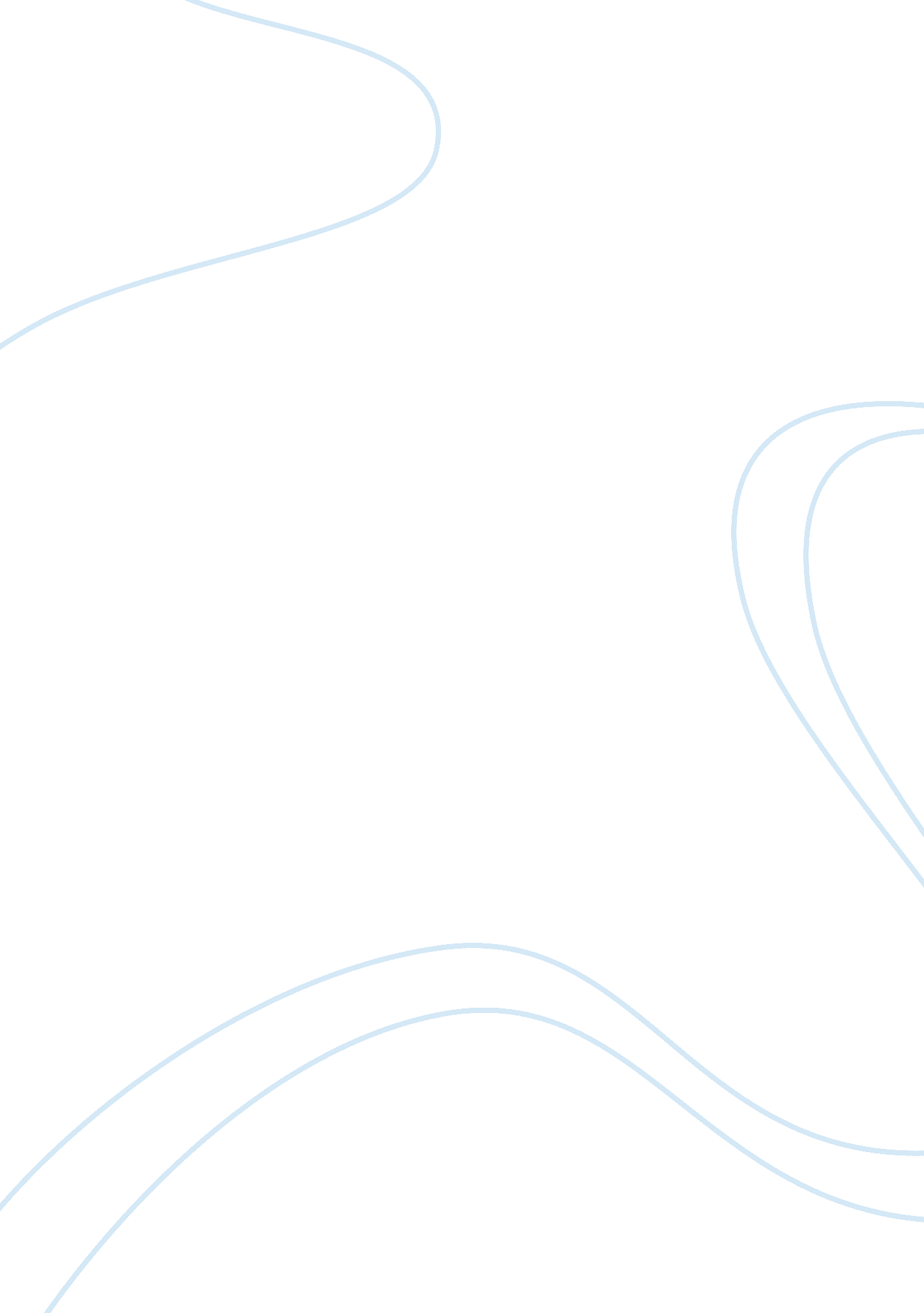 Time i learned a lesson assignment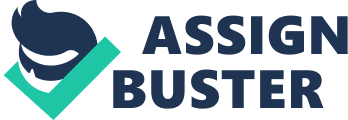 While living in a state as hot as Arizona, not only do the football players have to drink a lot of water, but everyone else as well. The day I didn’t taught me a lesson: Actions, good or bad, are followed with consequences. I thought my body would be perfectly fine without some water for the day but boy was I wrong. Just minutes before the incident, the only Item on my mind was how fun the rap concert would be the following night. Little did I know, I would not be attending. A late night trip to Albertson Isn’t rare for my family as we forget things tie easily (and when I say we I mean I). I entered Albertson with a mental list of Ethylene, snacks, and Storage. Yet, I still made my way to the ice cream aisle as I seem to always be gravitated towards it. Him, what flavor sounds good? Ben and Jerry Peach Cobbler gets me every time! I reach out to grab that perfect concoction and smack! My body now lays lifeless on the floor as I blackout. Seconds, minutes, maybe hours later I become conscious. I make an effort to move my limbs but there’s no use. My heavy eyelids have a arid time opening, I force them open and find myself in a hospital bed wearing one of those dresses I promised myself I’d never wear. My eyes find their way to the side of my bed where my motherly sits, pale skinned, and mouthing my name. Her voice finally registers Into my head as it translates from terrified to joyful. My very own nurse rushes In once I’m awake. She tries her hardest to talk slowly and uses hand gestures to explain why I’m here, why I’m lifeless, and why I’m wasn’t eating my ice cream in the comfort of my own home. I had blacked out for several hours. Well that was an unexpected nap, I thought to myself. My nurse says the word dehydrated and it clicks my mental grocery list. There was Ethylene for my headache, snacks for nauseates, and Storage for extreme thirst. How could I be so stupid? The next day my life carried on normally: I woke up, ate, went to school, ate, napped, ate, did my homework, ate, and slept. Of course there was a lot more water in my system compared to the day before, but drinking more water wasn’t the lesson learned. I could have been testing and driving, or not completing a homework assignment but the point was the same; there were consequences to my every move. I could’ve been In a car accident or simply slotting In SAD with a bunch of kids I TLD know. It’s your own choices that make you or break you In this life, what will you choose? And will you be prepared for the consequences that follow? BY excellencies English II- Period 3 A typical sight in the halls of Hamilton High School are the tall and built young men of was I wrong. Just minutes before the incident, the only item on my mind was how fun attending. A late night trip to Albertson isn’t rare for my family as we forget things quite easily (and when I say we I mean l). I entered Albertson with a mental list of finally registers into my head as it translates from terrified to Joyful. My very own nurse rushes in once I’m awake. She tries her hardest to talk slowly and uses hand I could’ve been in a car accident or simply sitting in SAD with a bunch of kids I didn’t know. It’s your own choices that make you or break you in this life, what will you 